THE WYOMING INDIAN PAINTBRUSH BOOK AWARDThe INDIAN PAINTBRUSH BOOK AWARD is a joint project of the Wyoming State Literacy Association (http://wyomingliteracy.org/) and the Wyoming Library Association (www.wyla.org).PHILOSOPHYThe Indian Paintbrush Book Award will provide the opportunity for Wyoming children in grades four through six to choose their favorite book from a list of 10 nominees, and honor its author.PURPOSE To help children become acquainted with the best contemporary authors. To help children become aware of the qualities that make a good book. To accustom younger children to concepts of choice, critical reading, and voting procedures that will help them participate in choosing other awards. To honor an author whose book has been enjoyed by children in Wyoming.HOW BOOKS ARE CHOSEN FOR THE LISTThe annually nominated titles will be chosen by Wyoming students in grades 4-6, based upon the following nomination guidelines:Books may be fiction or nonfiction, and in any format (e.g. novel in verse, graphic novel).The book must currently be in print & have a copyright date within the last 5 years.Books must be in print at the time of nomination. Books must be nominated by Wyoming students in grades 4-6. Only one title per author will be included on the nominations list. No author can be on the list for two consecutive years.No title can be on the nominees list more than once.Deadline for nominations is March 1, 2024VOTING FOR THE INDIAN PAINTBRUSH AWARD BOOKWyoming children from 4th through 6th grade are encouraged to read or listen to as many of the nominated books as possible and to vote for their favorite.Each participating child will vote for only one book.Participants must have read or listened to at least 3 books to be an eligible voter.The Indian Paintbrush Book Award voting will take place online, beginning in January.Submit book totals in the survey found on the Wyoming Book Awards website. A child may vote only once. Deadline for voting is March 15, 2024.If you have any questions, please contact the co-chairs or any other committee members:Co-Chairs: 
Whitney Luciano, wluciano@ccsd1schools.netRebecca Jones, Rebecca.Jones@campbellcountywy.gov
Committee Members:
Kennedy Penn-O'Toole, kpennotoole@albanycountylibrary.org 
Michelle Humber, mhumber@sublettecountylibrary.orgBecky Davis, bdavis@park6.org
Amy Preston, apreston@park6.org
Daniel Primich, dprimich@tcsd.orgLinda Herget, lherget@lccc.wy.edu2023-2024 Indian Paintbrush Award Ballot Deadline to enter votes: March 15, 2024Please tally the votes from your school/institution. Put the total number of votes for each book beside the title. Then enter your total school/library tally for each book into the online survey, available in January (wyla.org/Wyoming-Book-Awards)2023-2024Indian Paintbrush Award NomineesRead 3 or more to vote! Voting deadline: 3/15/242023-2024Indian Paintbrush Award NomineesRead 3 or more to vote! Voting deadline: 3/15/24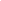 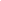 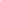 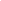 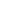 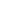 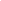 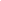 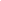 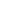 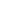 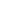 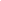 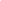 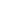 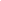 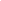 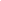 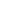 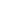 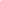 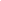 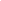 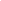 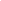 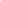 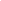 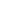 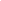 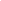 VoteTitle & AuthorVoteTitle & AuthorAli Cross
by James Patterson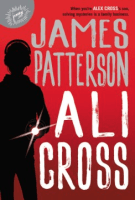  The AquanautBy Dan Santat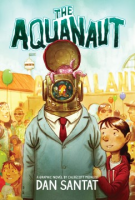 Mac Undercover
by Mac Barnett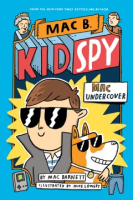 Odder by Katherine Applegate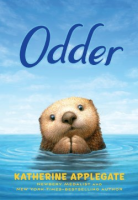 A Rover’s Story
by Jasmine Warga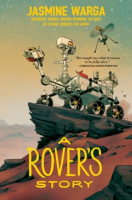 Stayby Bobbie Pyron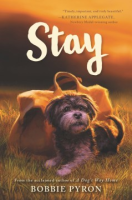 Torpedoed by Deborah Heiligman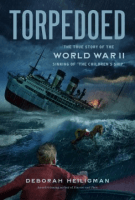 The Total Eclipse of Nestor Lopez by Adrianna Cuevas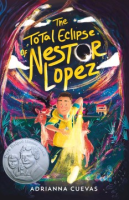 Tristan Strong Punches a Hole in the Sky
by Kwame Mbalia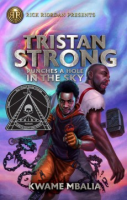 Wreck at Ada’s Reefby Michael D. Biel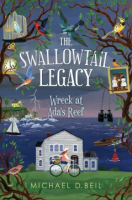 Ali Cross
by James PattersonThe Aquanaut
by Dan SantatMac Undercover
by Mac BarnettOdder
by Katherine ApplegateA Rover’s Story
by Jasmine WargaStay
by Bobbie PyronTorpedoed                      by Deborah HeiligmanThe Total Eclipse of Nestor Lopez
by Adrianna CuevasTristan Strong Punches a Hole in the Sky
by Kwame MbaliaWreck at Ada’s Reef
by Michael D. BielAli Cross
by James PattersonThe Aquanaut
by Dan SantatMac Undercover
by Mac BarnettOdder
by Katherine ApplegateA Rover’s Story
by Jasmine WargaStay
by Bobbie PyronTorpedoed                      by Deborah HeiligmanThe Total Eclipse of Nestor Lopez
by Adrianna CuevasTristan Strong Punches a Hole in the Sky
by Kwame MbaliaWreck at Ada’s Reef
by Michael D. Biel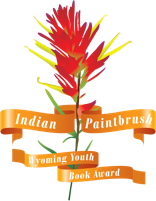 